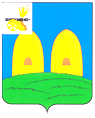 АДМИНИСТРАЦИЯКИРИЛЛОВСКОГО СЕЛЬСКОГО ПОСЕЛЕНИЯ РОСЛАВЛЬСКОГО РАЙОНА СМОЛЕНСКОЙ ОБЛАСТИПОСТАНОВЛЕНИЕ 28.12.2020 года                                                                              №  84	В соответствии с Федеральным законом от 24.07.2007г. №209-ФЗ «О развитии малого и среднего предпринимательства в Российской Федерации», руководствуясь Федеральным законом от 06.10.2003 № 131-ФЗ (ред. от 20.07.2020) «Об общих принципах организации местного самоуправления в Российской Федерации» (с изм. и доп., вступ. в силу с 28.08.2020), Уставом Кирилловского сельского поселения Рославльского района Смоленской области,Администрация Кирилловского сельского поселенияРославльского района Смоленской областип о с т а н о в л я е т:   1. Утвердить муниципальную программу «Развитие и поддержка субъектов малого и среднего предпринимательства на территории Кирилловского сельского поселения Рославльского района Смоленской области» на 2021-2023 годы, согласно приложению.   2.  Контроль исполнения настоящего постановления оставляю за собой. Глава муниципального образованияКирилловского сельского поселенияРославльского района Смоленской области                                    Т.В.ПопадинецУтверждена                                                                                    постановлением Администрации Кирилловского сельского поселенияРославльского района Смоленской области                       от 28.12.2020 №84Муниципальная программа«Развитие и поддержка субъектов малого и среднего предпринимательства на территории Кирилловского сельского поселения Рославльского района Смоленской области» на 2021-2023 годыПАСПОРТ
муниципальной программы«Развитие и поддержка субъектов малого и среднего предпринимательства на территории Кирилловского сельского поселения Рославльского района Смоленской области» на 2021-2023 годы1. Общая характеристика социально-экономической сферы реализации муниципальной программыПредпринимательство является важным фактором, позволяющим снизить социальную напряженность и дать возможность населению Кирилловского сельского поселения найти применение своему физическому и интеллектуальному потенциалу. Доступность для широкого круга людей малого и среднего бизнеса, как сферы деятельности, не предполагающей крупных финансовых вложений, больших материальных затрат и трудовых ресурсов, является важным фактором для развития малого и среднего предпринимательства. Кроме того, малый и средний бизнес является более мобильным, легче перестраивается и приспосабливается к изменениям в экономике страны, региона, чем крупные предприятия.  Среди основных причин, сдерживающих развитие малого, среднего предпринимательства Кирилловского сельского поселения можно выделить:1.Стагнация доходов населения, низкая инвестиционная активность.2. Высокие риски и высокая неопределенность на внутренних и внешних рынках.На территории Кирилловского сельского поселения в течение имеются предприятия малого и среднего предпринимательства. В общем числе субъектов малого и среднего предпринимательства доминирует доля субъектов малого предпринимательства в производственной сфере деятельности: дорожная деятельность, торфодобывающая отрасль, мебельное производство, производство пищевых продуктов. В настоящее время в малом и среднем бизнесе занято 120 человек. Необходимо отметить, что количество работников, занятых в малых и средних предприятиях, выступает в качестве важного социально-экономического фактора, определяющего развитие населенных пунктов и регионов страны в целом.Доля  налоговых поступлений от предприятий малого и среднего предпринимательства  в бюджет Кирилловского сельского поселения Рославльского района Смоленской области в 2020 году составила 6%.Необходимость разработки Программы в Кирилловском сельском поселении обуславливается следующими моментами:– развитие малого предпринимательства способствует созданию новых рабочих мест, следовательно, способствует снижению уровня безработицы и социальной напряженности;– малое предпринимательство имеет значительный удельный вес, формируя не только экономическую, но и политическую среду.  Формирование благоприятных условий для развития малого предпринимательства позволяет в короткое время и при относительно низких затратах создать новые рабочие места, обеспечить населению получение доходов от самостоятельной хозяйственной деятельности, а местным бюджетам налоговых поступлений, наполнить рынок более доступными по цене товарами и услугами. Любой развивающийся бизнес нуждается в определенных финансовых средствах. Для малых предприятий вопросы поиска источников финансирования и инвестиций не только не теряют своей актуальности, а, наоборот, становятся все более критичными. Недостаток денежных оборотных средств и инвестиционных ресурсов являются главными факторами, ограничивающими рост производства на малых предприятиях. Наиболее значимой проблемой, сдерживающей во все годы развитие малого бизнеса, является несовершенство налогообложения  и финансово-кредитных механизмов.На пути развития малого предпринимательства продолжают существовать неоправданные административные барьеры, особенно при сертификации продукции, земли, осуществлении контролирующими организациями контрольно-ревизионных функций.В Программе определены цели, задачи, основные направления развития субъектов малого предпринимательства в Кирилловском сельском поселении, исполнители мероприятий, объем и источники финансирования, ожидаемые результаты.Для решения проблемы поддержки малого и среднего предпринимательства необходимо всестороннее взаимодействие органов власти и бизнеса, что позволит рассмотреть данный вопрос с разных точек зрения, и поможет выработать оптимальные решения.Решение существующих проблем и дальнейшее развитие малого и среднего предпринимательства возможны только на основе совместных усилий органов местного самоуправления и представителей малого и среднего бизнеса, направленных на получение информационной, консультационной, государственной поддержки, налаживание деловых контактов, обмен опытом, участие в реализации программ и получениепри этом финансовой поддержки и налоговых льгот.Анализ факторов влияющих на развитие субъектов малого и среднего предпринимательства показывает, что существующие проблемы можно решить лишь объединенными усилиями и согласованными действиями самих предпринимателей, их общественных объединений и органов местного самоуправления. 2. Цели, целевые показатели, описание ожидаемых конечных результатов, сроков и этапов реализации муниципальной программыЦель программы - создание на территории Кирилловского сельского поселения благоприятных условий для устойчивого развития  субъектов малого и среднего бизнеса, способствующих созданию новых рабочих мест, развитию реального сектора экономики, пополнению бюджета, на основе формирования эффективных механизмов поддержки.Для достижения поставленной цели необходимо решение следующих задач:1. Эффективное содействие развитию и поддержка предпринимательства на территории района; 2. Совершенствование информационного, консультационного и образовательного обеспечения МСП; 3.  Создание условий для начала предпринимательской деятельности;4. Привлечение в малое предпринимательство населения сельского поселения, создание новых рабочих мест;5. Формирование положительного имиджа предпринимательства, развитие делового сотрудничества бизнеса и власти;Указанные цели и задачи соответствуют социально-экономической направленности развития Кирилловского сельского поселения Рославльского района смоленской области.Целевые показатели реализуются в рамках данной муниципальной программы по следующим направлениям:1. Увеличение количества субъектов малого и среднего предпринимательства2. Увеличение среднесписочной численности работников субъектов малого и среднего предпринимательства.3.Создание рабочих мест4. Количество субъектов МСП, получивших консультационные услуги.5. Доля налоговых поступлений от СМСП в общих налоговых доходах сельского поселения.Настоящая муниципальная программа разработана на 2021-2023 годыМуниципальная программа реализуется в один этап.В результате реализации муниципальной  программы ожидается:           - создание благоприятных условий для развития малого и среднего бизнеса;           - создание новых рабочих мест;    - повышение конкурентоспособности среди субъектов малого и среднего предпринимательства;               
- увеличение доли налоговых поступлений от субъектов  малого   и среднего предпринимательства   в   бюджет  Кирилловского сельского поселения Рославльского района Смоленской области.3. Обобщенная характеристика основных мероприятий муниципальной программыДля решения поставленных задач Программа содержит перечень конкретных мероприятий, нацеленных на обеспечение благоприятных условий для развития малого и среднего предпринимательства на территории Кирилловского сельского поселения Рославльского района Смоленской области.Мероприятия программы строятся с учетом потребностей Администрации поселения в обеспечении мониторинга и экономического анализа развития субъектов малого и среднего предпринимательства, информационного обмена, проведении исследований по проблемам субъектов малого и среднего предпринимательства и характеризуют основные направления поддержки субъектов малого и среднего бизнеса.В состав муниципальной программы входят следующие основные мероприятия: Основное мероприятие 1 – Эффективное содействие развитию и поддержка предпринимательства на территории сельского поселения.	В рамках данного основного мероприятия предполагается выполнить следующие мероприятия:совершенствование информирования о предоставлении доступа к льготному финансированию для малого и среднего предпринимательства;поддержка начинающих предпринимателей;Основное мероприятие 2– Совершенствование информационного, консультационного и образовательного обеспечения малого и среднего предпринимательства.В рамках данного основного мероприятия предполагается выполнить следующие мероприятия:проведение информационных семинаров, круглых столов с предпринимателями, представителями органов государственной власти и органов местного самоуправления по актуальным вопросам поддержки и развития предпринимательства;организация и проведение статистических обследований субъектов малого и среднего предпринимательства (по видам экономической деятельности) с целью формирования объективной информации о состоянии малого предпринимательства в сельском поселении и выработки механизмов более эффективной поддержки;Основное мероприятие 3 - Создание условий для начала предпринимательской деятельности.В рамках данного основного мероприятия предполагается выполнить следующие мероприятия:выявление предпринимательских способностей и вовлечение в предпринимательскую деятельность лиц, имеющих предпринимательский потенциал и мотивацию к созданию собственного бизнеса;развитие социального предпринимательства;предоставление имущественной поддержки субъектам малого и среднего предпринимательстваОсновное мероприятие 4 - Привлечение в малое предпринимательство населения района, создание новых рабочих мест.В рамках данного основного мероприятия предполагается выполнить следующие мероприятия:популяризация предпринимательской деятельности и развитие предпринимательской инициативы;Основное мероприятие 5 - Формирование положительного имиджа предпринимательства, развитие делового сотрудничества бизнеса и власти.В рамках данного основного мероприятия предполагается выполнить следующие мероприятия:развитие действующей информационной поддержки малого предпринимательства;информационная  поддержка субъектов малого и среднего предпринимательства, в том числе по их участию в выставках – ярмарках;4. Обоснование ресурсного обеспечения муниципальной программы        Финансирование муниципальной программы не предусматривается. 5. Основные меры правового регулирования в сфере реализации муниципальной программыФедеральный закон от 06.10.2003 N 131-ФЗ (ред. от 20.07.2020) "Об общих принципах организации местного самоуправления в Российской Федерации" (с изм. и доп., вступ. в силу с 28.08.2020), Устав Кирилловского сельского поселения Рославльского района Смоленской области, Федеральный закон от 24.07.2007г. №209-ФЗ «О развитии малого и среднего предпринимательства в Российской Федерации. 6.Применение мер регулирования органами местного самоуправления в сфере реализации муниципальной программы.Меры регулирования в сфере реализации данной муниципальной программы не предусмотрены.Приложениек муниципальной программе «Развитие и поддержка малого и среднего предпринимательства  на территорииКирилловского сельского поселения Рославльского района Смоленской области» на 2021 -2023 годы  План реализациимуниципальной программы «Развитие малого и среднего предпринимательства на территории Кирилловского сельского поселения Рославльского района Смоленской области» на 2021 и плановый период 2022-2023 годыОб утверждении муниципальной программы «Развитие    и   поддержка  субъектов  малого и  среднего предпринимательства на территории  Кирилловского сельского  поселения Рославльского  района  Смоленской  области» на 2021-2023годыАдминистратор муниципальной программыАдминистрация Кирилловского сельского поселения Рославльского района Смоленской областиОтветственные исполнители подпрограмм муниципальной программыДанная программа подпрограмм не содержитИсполнители основных мероприятий муниципальной программыАдминистрация Кирилловского сельского поселения Рославльского района Смоленской областиНаименование подпрограмм муниципальной программыМуниципальная программа подпрограмм не имеетЦель и задачи  муниципальной программыЦель Программы:Создание на территории Кирилловского сельского поселения условий для устойчивого развития субъектов малого и среднего бизнеса на основе формирования эффективных механизмов его поддержки.Основные задачи Программы:1.Эффективное содействие развитию и поддержка предпринимательства на территории сельского поселения;2.Совершенствование информационного, консультационного и образовательного обеспечения малого и среднего предпринимательства (далее – МСП);3.Создание условий для начала предпринимательской деятельности;4.Привлечение в малое предпринимательство населения района, создание новых рабочих мест;5.Формирование положительного имиджа предпринимательства, развитие делового сотрудничества бизнеса и власти.Целевые показатели муниципальной программы1. Увеличение количества субъектов малого и среднего предпринимательства:-2021год -  3 единицы;-2022 год -  4 единицы;-2023 год -   5 единиц.2. Увеличение среднесписочной численности работников субъектов малого и среднего предпринимательства:-2021 год -  11 человек;-2022 год -  14 человек;-2023 год -  16 человек.3. Создание рабочих мест:     - 2021 год – 2 единицы;     - 2022год – 2 единицы;     - 2023 год – 4 единицы.4. Количество субъектов МСП, получивших консультационные услуги:    - 2021 год – 3 единицы;    - 2022 год – 4 единицы;    - 2023 год – 5 единиц. 5. Доля налоговых поступлений от СМСПв общих налоговых доходах сельского поселения составит:    - 2021 год – 8%;    - 2022 год – 10%;    - 2023 год – 12%.Сроки(этапы) реализации муниципальной программы    2021-2023 годыОбъемы ассигнований муниципальной программы (по годам реализации и в разрезе источников финансирования)Финансирование не предусмотреноОжидаемые результаты реализации муниципальной программы- создание благоприятных условий для развития малого и среднего бизнеса;- создание новых рабочих мест;    - повышение конкурентоспособности среди субъектов малого и среднего предпринимательства;               
- увеличение доли налоговых поступлений от субъектов  малого   и среднего предпринимательства   в   бюджет   муниципального образования.Целевые показатели                         Годы                         Годы                         ГодыЦелевые показатели202120222023Увеличение количества субъектов малого и среднего предпринимательства, единиц345Увеличение среднесписочной численности работников малого и среднего предпринимательства,  человек111416Создание рабочих мест, единиц224Количество субъектов МСП, получивших консультационные услуги, единиц456Доля налоговых поступлений по от СМСП  в общих налоговых доходах муниципального района, %81012НаименованиеСрок реализацииОбъем средств на реализацию муниципальной программы на очередной год и плановый период (тыс. рублей)Объем средств на реализацию муниципальной программы на очередной год и плановый период (тыс. рублей)Объем средств на реализацию муниципальной программы на очередной год и плановый период (тыс. рублей)Объем средств на реализацию муниципальной программы на очередной год и плановый период (тыс. рублей)Объем средств на реализацию муниципальной программы на очередной год и плановый период (тыс. рублей)Объем средств на реализацию муниципальной программы на очередной год и плановый период (тыс. рублей)Источники финансированияОтветственный исполнительЦелевые индикаторыНаименованиеСрок реализацииВсего20212021202220222023Источники финансированияОтветственный исполнительЦелевые индикаторыЦель муниципальной программы:– создание на территории Кирилловского сельского поселения благоприятных условий для устойчивого развития  субъектов малого и среднего бизнеса, способствующих созданию новых рабочих мест, развитию реального сектора экономики, пополнению бюджета, на основе формирования эффективных механизмов поддержки.Цель муниципальной программы:– создание на территории Кирилловского сельского поселения благоприятных условий для устойчивого развития  субъектов малого и среднего бизнеса, способствующих созданию новых рабочих мест, развитию реального сектора экономики, пополнению бюджета, на основе формирования эффективных механизмов поддержки.Цель муниципальной программы:– создание на территории Кирилловского сельского поселения благоприятных условий для устойчивого развития  субъектов малого и среднего бизнеса, способствующих созданию новых рабочих мест, развитию реального сектора экономики, пополнению бюджета, на основе формирования эффективных механизмов поддержки.Цель муниципальной программы:– создание на территории Кирилловского сельского поселения благоприятных условий для устойчивого развития  субъектов малого и среднего бизнеса, способствующих созданию новых рабочих мест, развитию реального сектора экономики, пополнению бюджета, на основе формирования эффективных механизмов поддержки.Цель муниципальной программы:– создание на территории Кирилловского сельского поселения благоприятных условий для устойчивого развития  субъектов малого и среднего бизнеса, способствующих созданию новых рабочих мест, развитию реального сектора экономики, пополнению бюджета, на основе формирования эффективных механизмов поддержки.Цель муниципальной программы:– создание на территории Кирилловского сельского поселения благоприятных условий для устойчивого развития  субъектов малого и среднего бизнеса, способствующих созданию новых рабочих мест, развитию реального сектора экономики, пополнению бюджета, на основе формирования эффективных механизмов поддержки.Цель муниципальной программы:– создание на территории Кирилловского сельского поселения благоприятных условий для устойчивого развития  субъектов малого и среднего бизнеса, способствующих созданию новых рабочих мест, развитию реального сектора экономики, пополнению бюджета, на основе формирования эффективных механизмов поддержки.Цель муниципальной программы:– создание на территории Кирилловского сельского поселения благоприятных условий для устойчивого развития  субъектов малого и среднего бизнеса, способствующих созданию новых рабочих мест, развитию реального сектора экономики, пополнению бюджета, на основе формирования эффективных механизмов поддержки.Цель муниципальной программы:– создание на территории Кирилловского сельского поселения благоприятных условий для устойчивого развития  субъектов малого и среднего бизнеса, способствующих созданию новых рабочих мест, развитию реального сектора экономики, пополнению бюджета, на основе формирования эффективных механизмов поддержки.Цель муниципальной программы:– создание на территории Кирилловского сельского поселения благоприятных условий для устойчивого развития  субъектов малого и среднего бизнеса, способствующих созданию новых рабочих мест, развитию реального сектора экономики, пополнению бюджета, на основе формирования эффективных механизмов поддержки.Цель муниципальной программы:– создание на территории Кирилловского сельского поселения благоприятных условий для устойчивого развития  субъектов малого и среднего бизнеса, способствующих созданию новых рабочих мест, развитию реального сектора экономики, пополнению бюджета, на основе формирования эффективных механизмов поддержки.Основное мероприятие 1 – «Эффективное содействие развитию и поддержка предпринимательства на территории района»Основное мероприятие 1 – «Эффективное содействие развитию и поддержка предпринимательства на территории района»Основное мероприятие 1 – «Эффективное содействие развитию и поддержка предпринимательства на территории района»Основное мероприятие 1 – «Эффективное содействие развитию и поддержка предпринимательства на территории района»Основное мероприятие 1 – «Эффективное содействие развитию и поддержка предпринимательства на территории района»Основное мероприятие 1 – «Эффективное содействие развитию и поддержка предпринимательства на территории района»Основное мероприятие 1 – «Эффективное содействие развитию и поддержка предпринимательства на территории района»Основное мероприятие 1 – «Эффективное содействие развитию и поддержка предпринимательства на территории района»Основное мероприятие 1 – «Эффективное содействие развитию и поддержка предпринимательства на территории района»Основное мероприятие 1 – «Эффективное содействие развитию и поддержка предпринимательства на территории района»Основное мероприятие 1 – «Эффективное содействие развитию и поддержка предпринимательства на территории района»Содействие расширению доступа МСП к финансовым ресурсам, в том числе к льготному  кредитованию2021-2023 годы------Финансирование не предусмотрено Администрация Кирилловского сельского поселенияУвеличение среднесписочной численности работников СМСП, , чел.Доля налоговых поступлений от СМСП в общих налоговых доходахмуниципального района, %Поддержка начинающих предпринимателей2021-2023 годы-----Финансирование не предусмотрено Администрация Кирилловского сельского поселенияУвеличение среднесписочной численности работников СМСП, , чел.Доля налоговых поступлений от СМСП в общих налоговых доходахмуниципального района, %Основное мероприятие 2 –«Совершенствование информационного, консультационного и образовательного обеспечения МСП»Основное мероприятие 2 –«Совершенствование информационного, консультационного и образовательного обеспечения МСП»Основное мероприятие 2 –«Совершенствование информационного, консультационного и образовательного обеспечения МСП»Основное мероприятие 2 –«Совершенствование информационного, консультационного и образовательного обеспечения МСП»Основное мероприятие 2 –«Совершенствование информационного, консультационного и образовательного обеспечения МСП»Основное мероприятие 2 –«Совершенствование информационного, консультационного и образовательного обеспечения МСП»Основное мероприятие 2 –«Совершенствование информационного, консультационного и образовательного обеспечения МСП»Основное мероприятие 2 –«Совершенствование информационного, консультационного и образовательного обеспечения МСП»Основное мероприятие 2 –«Совершенствование информационного, консультационного и образовательного обеспечения МСП»Основное мероприятие 2 –«Совершенствование информационного, консультационного и образовательного обеспечения МСП»Основное мероприятие 2 –«Совершенствование информационного, консультационного и образовательного обеспечения МСП»Проведение информационных семинаров, круглых столов с предпринимателями, представителями органов государственной власти и органов местного самоуправления по актуальным вопросам поддержки и развития предпринимательства2021-2023 годы------Финансирование не предусмотреноАдминистрация Кирилловского сельского поселенияКоличество субъектов МСП, получивших консультационные услуги, ед.Организация и проведение статистических обследований субъектов малого и среднего предпринимательства (по видам экономической деятельности) с целью формирования объективной информации о состоянии малого предпринимательства в районе и выработки механизмов более эффективной поддержкиежегодно------Финансирование не предусмотреноАдминистрация Кирилловского сельского поселенияКоличество субъектов МСП, получивших консультационные услуги, ед.Основное мероприятие 3 – «Создание условий для начала предпринимательской деятельности»Основное мероприятие 3 – «Создание условий для начала предпринимательской деятельности»Основное мероприятие 3 – «Создание условий для начала предпринимательской деятельности»Основное мероприятие 3 – «Создание условий для начала предпринимательской деятельности»Основное мероприятие 3 – «Создание условий для начала предпринимательской деятельности»Основное мероприятие 3 – «Создание условий для начала предпринимательской деятельности»Основное мероприятие 3 – «Создание условий для начала предпринимательской деятельности»Основное мероприятие 3 – «Создание условий для начала предпринимательской деятельности»Основное мероприятие 3 – «Создание условий для начала предпринимательской деятельности»Основное мероприятие 3 – «Создание условий для начала предпринимательской деятельности»Основное мероприятие 3 – «Создание условий для начала предпринимательской деятельности»Выявление предпринимательских способностей и вовлечение в предпринимательскую деятельность лиц, имеющих предпринимательский потенциал и мотивацию к созданию собственного бизнеса2021-2023 годы------Финансирование не предусмотреноАдминистрация Кирилловского сельского поселенияУвеличение количества субъектов малого и среднего предпринимательства, , ед.Развитие социального предпринимательства2021-2023 годыФинансирование не предусмотреноАдминистрация Кирилловского сельского поселенияУвеличение количества субъектов малого и среднего предпринимательства, , ед.Предоставление имущественной поддержки СМСП2021-2023 годыФинансирование не предусмотреноАдминистрация Кирилловского сельского поселенияУвеличение количества субъектов малого и среднего предпринимательства, , ед.Основное мероприятие 4 – «Привлечение в малое предпринимательство населения района, создание новых рабочих мест»Основное мероприятие 4 – «Привлечение в малое предпринимательство населения района, создание новых рабочих мест»Основное мероприятие 4 – «Привлечение в малое предпринимательство населения района, создание новых рабочих мест»Основное мероприятие 4 – «Привлечение в малое предпринимательство населения района, создание новых рабочих мест»Основное мероприятие 4 – «Привлечение в малое предпринимательство населения района, создание новых рабочих мест»Основное мероприятие 4 – «Привлечение в малое предпринимательство населения района, создание новых рабочих мест»Основное мероприятие 4 – «Привлечение в малое предпринимательство населения района, создание новых рабочих мест»Основное мероприятие 4 – «Привлечение в малое предпринимательство населения района, создание новых рабочих мест»Основное мероприятие 4 – «Привлечение в малое предпринимательство населения района, создание новых рабочих мест»Основное мероприятие 4 – «Привлечение в малое предпринимательство населения района, создание новых рабочих мест»Основное мероприятие 4 – «Привлечение в малое предпринимательство населения района, создание новых рабочих мест»Популяризация предпринимательской деятельности и развитие предпринимательской инициативы2021-2023 годы------Финансирование не предусмотреноАдминистрация Кирилловского сельского поселенияСоздание рабочих мест, ед.Основное мероприятие 5 –«Формирование положительного имиджа предпринимательства, развитие делового сотрудничества бизнеса и власти»Основное мероприятие 5 –«Формирование положительного имиджа предпринимательства, развитие делового сотрудничества бизнеса и власти»Основное мероприятие 5 –«Формирование положительного имиджа предпринимательства, развитие делового сотрудничества бизнеса и власти»Основное мероприятие 5 –«Формирование положительного имиджа предпринимательства, развитие делового сотрудничества бизнеса и власти»Основное мероприятие 5 –«Формирование положительного имиджа предпринимательства, развитие делового сотрудничества бизнеса и власти»Основное мероприятие 5 –«Формирование положительного имиджа предпринимательства, развитие делового сотрудничества бизнеса и власти»Основное мероприятие 5 –«Формирование положительного имиджа предпринимательства, развитие делового сотрудничества бизнеса и власти»Основное мероприятие 5 –«Формирование положительного имиджа предпринимательства, развитие делового сотрудничества бизнеса и власти»Основное мероприятие 5 –«Формирование положительного имиджа предпринимательства, развитие делового сотрудничества бизнеса и власти»Основное мероприятие 5 –«Формирование положительного имиджа предпринимательства, развитие делового сотрудничества бизнеса и власти»Основное мероприятие 5 –«Формирование положительного имиджа предпринимательства, развитие делового сотрудничества бизнеса и власти»Развитие действующей информационной поддержки малого среднего предпринимательства,  размещение  информационных материалов на сайте Администрации2021-2023 годы------Финансирование не предусмотреноАдминистрация Кирилловского сельского поселенияКоличество участвующих выставочно-ярмарочных мероприятий, ед.Информационная  поддержка субъектов малого и среднего предпринимательства, в том числе по их участию в конкурсах, выставках – ярмарках2021-2023 годы------Финансирование не предусмотреноАдминистрация Кирилловского сельского поселенияКоличество участвующих выставочно-ярмарочных мероприятий, ед.